Complaints and Feedback Project Governance Project RolesProject Manager 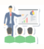 Person responsible for planning and delivering a project and managing the project’s people, resources and scope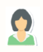 Project SponsorPerson who authorises the project and makes major decisions Business Owner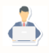 Head of the department benefiting from the project; ensures deliverables are in line with business need; key point of knowledge and communication internally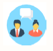 Project Team People overseeing the delivery of the project and making decisions; can come from different departmentsProject Working GroupsPeople who take action to deliver the products required of their specific working group; can come from different departments Stakeholders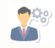 People interested in the outcome of the projectProject Timeline	March 2019AprilMayJuneJulyAugustSeptemberOctoberNovemberDecemberJanuary 2020Milestone 1: Consultation	1a. Design and conduct survey monkey questionnaire           1b. Carry out diagnostic sessions with key stakeholders           1c. Evaluate resultsMilestone 2: Agreed requirements           2a. Review and improve existing policies and procedures	2b. Redefine and agree categories and escalation requirements 2c. Review and agree where responsibilities lie2d. Review external facing documents and paths and ensure easy access     points for people at the front end to make providing feedback simpler and more efficient 2e. Review existing templates and agree changesMilestone 3: Review and decide on storage platform and reporting solution           3a. Review existing system and look for alternative management systems          3b. Source and agree an alternative system (decide either on a permanent or interim basis) in place of current systemMilestone 4: Training           4a. Design            4b. DeliveryMilestone 5: Roll out